РЕШЕНИЕСовета народных депутатов муниципального образования«Гиагинский район»от  «18»   июня  2020 года № 335ст. ГиагинскаяИнформация о сводном годовом отчете, о ходе и оценкеэффективности реализации муниципальных программ и ведомственной целевой программы МО «Гиагинский район» за 2019 годЗаслушав и обсудив информацию о сводном годовом отчете, о ходе и оценке эффективности реализации муниципальных программ и ведомственной целевой программы МО «Гиагинский район» за 2019 год, Совет народных депутатов МО «Гиагинский район»решил:1.  Принять к сведению информацию о сводном годовом отчете, о ходе и оценке эффективности реализации муниципальных программ и ведомственной целевой программы МО «Гиагинский район» за 2019 год (прилагается).2.   Настоящее решение вступает в силу со дня его принятия.Глава                                                                             Председатель  МО «Гиагинский район»                                            Совета народных  депутатов                                                                                       МО «Гиагинский район»_______________  А.В. Бутусов                                __________А.Г. СамохваловаИнформация                                                                                                                о сводном годовом отчете, о ходе и оценке эффективности реализации и исполнении мероприятий по муниципальным программам и ведомственной целевой программе МО «Гиагинский район» за 2019 годСводный годовой доклад о ходе реализации и об оценке эффективности реализации муниципальных программ подготовлен в соответствии с разделом VI  Порядка принятия решений о разработке муниципальных программ МО «Гиагинский район» их формировании, реализации, проведения оценки эффективности и ее критериях» (в редакции от 18.11.2019 г.),  а так же  раздела 3 Положения о разработке, утверждении и реализации ведомственных целевых программ субъектов бюджетного планирования муниципального образования «Гиагинский район», утвержденного постановления главы  МО «Гиагинский район» 12.12.2013 г. № 159 на основании представленных отчетов ответственных исполнителей муниципальных программ и ведомственной целевой программы. Правовые основания для формирования муниципальных программ установлены Бюджетным кодексом Российской Федерации. В соответствии с Федеральным законом от 28.06.2014 г. № 172-ФЗ «О стратегическом планировании в Российской Федерации».            Перечень муниципальных программ муниципального образования               «Гиагинский район» утвержден распоряжением главы муниципального образования «Гиагинский района» от 12.12.2013г.  № 1267.  В 2019 году реализуются мероприятия по 14 муниципальным программам и 1 ведомственной целевой программе.Доля программных расходов в общей сумме расходов бюджета муниципального образования «Гиагинский район» в 2019 году составила 87%.На реализацию программных мероприятий (уточненный годовой план) в бюджете муниципального образования «Гиагинский район» предусмотрено 651940,7 тыс. рублей, фактическое исполнение за 2019 год составило 650095,7 тыс. рублей, что составило 99,72 % от годового уточненного плана. В ходе исполнения бюджета 2019 года в муниципальные программы вносились изменения в объемы финансирования, связанные с исполнением мероприятий по муниципальным программам и ведомственной целевой программе.В 2019 году в общей сумме бюджетных ассигнований, предусмотренных на реализацию муниципальных программ 99 % расходов (643753,4 тыс. руб.) приходится на шесть муниципальные программы:- «Развитие образования» - 66,2 % (430573,3 тыс. руб.);- «Развитие культуры и искусства» - 15,7% (102113,0 тыс. руб.);- «Развитие физической культуры и спорта» - 10,2% (66300,1 тыс. руб.);- «Обеспечение доступным и комфортным жильем и коммунальными услугами» -   2,3% (14883,6 тыс. руб.)- «Управление муниципальными финансами» - 2,8% (18362,7 тыс. руб.);-«Развитие сель сельского хозяйства и регулирование рынков сельскохозяйственной продукции, сырья и продовольствия» - 1,8% (11520,8 тыс. руб.)	На 8 программ -  6342,2 тыс. рублей или 1 %.	По ведомственной целевой программе «Регулирование имущественных отношений» в 2019 году было предусмотрено в бюджете 922,7 тыс. рублей, фактическое исполнение уточненного плана составило 97,7% (901,5 тыс. руб.).  Сведения об объемах финансирования (о выполнении расходных обязательств) муниципальных программ муниципального образования «Гиагинский район» в приложении 1.	 Результаты реализации муниципальных программ и оценка их эффективности за 2019 год в приложении 2.Характеристика итогов реализации муниципальных программ за 2019 год:   1. Муниципальная программа «Развитие образования»            Муниципальная программа МО «Гиагинский район» «Развитие образования» утверждена постановлением главы МО «Гиагинский район» от 17 декабря 2013 года № 165 «Об утверждении муниципальной программы муниципального образования «Гиагинский район» «Развитие образования» (в ред.  от 14 ноября 2019 г.  № 311).	В 2019 году реализация мероприятий мероприятия муниципальной программы «Развитие образования» были направлены на:-внедрение в школах новых методов обучения и воспитания;-формирование эффективной системы выявления, поддержки и развития способностей и талантов у детей и молодежи; -создание условий для раннего развития детей до трех лет; -создание современной и безопасной цифровой образовательной среды; -внедрение национальной системы профессионального роста педагогов, охватывающую не менее 50 процентов учителей муниципального образования; -формирование системы непрерывного обновления работающими своих знаний и приобретения новых навыков; -формирование системы профессиональных конкурсов и условий для наставничества, поддержки общественных инициатив и проектов;-внедрение навигатора дополнительного образования и введение персонифицированного финансирования дополнительного образования детей.	Уточненный объем бюджетных ассигнований по муниципальной программе в 2019 году составил – 431 800,3 тыс. руб., фактическое исполнение составило 99,59% или 430 268,3 тыс. руб.  Муниципальная программа МО «Гиагинский район» «Развитие образования» состоит из 4-х подпрограмм»;1. «Развитие дошкольного образования»;2. «Развитие общего образования»;3. «Развитие дополнительного образования»;4. «Организационное и методическое обеспечение реализации муниципальной программы».          Общая численность детей дошкольного возраста, проживающих на территории МО «Гиагинский район» составила 2942 человек (2955 человек - 2018 г.), из них охвачены услугами дошкольного образования 1460 детей (49,6% от общей численности). Численность детей, нуждающихся в устройстве в МБДОО (очередь), составляет 207 детей.          Укомплектованность дошкольных организаций составляет 98,7%. Имеются свободные места для детей от 3 до 7 лет в ст. Гиагинской, в Айрюмовском сельском поселении и Сергиевском сельском поселении.           В рамках государственной программой Республики Адыгея «Развитие образования на 2014 - 2020 годы», проведена работа по строительству и оборудованию нового здания для МБДОО №10 «Малышок» в ст. Дондуковской на 240 мест. Укомплектовано 6 групп (на 120 мест) для детей в возрасте до 3 лет и 6 групп (на 120 мест) для детей от 3 до 8 лет.           В 2018/2019 учебном году количество обучающихся в общеобразовательных учреждениях МО «Гиагинский район» составило 3663 человека (в 2017/2018 учебном году – 3604). В одну смену работали 11 общеобразовательных организаций, в две смены осуществлялся учебный процесс в МБОУ СОШ № 1 ст. Гиагинской.            За последних три года в общеобразовательных организациях МО «Гиагинский район» отмечается стабильный уровень успеваемости обучающихся 93%, при этом качество обученности повысилось и составило 44% (на «5», на «4 и 5») от общего числа обучающихся (2018 г. - 42,4%).	 Осуществлялся подвоз в 9 из 12 общеобразовательных организациях, в течение 2019 года подвозилось 504 обучающихся. Автопарк постоянно обновляется, все автобусы состоят на балансе общеобразовательных организаций и соответствуют ГОСТу.  	 Удельный вес численности обучающихся в учреждениях общего образования, обучающихся по новым федеральным государственным образовательным стандартам составил 90%. Увеличился удельный вес численности учителей в возрасте до 35 лет в общей численности учителей общеобразовательных учреждений с 12% до 23%.Деятельность муниципальных общеобразовательных организаций, в которых оценка деятельности руководителей и основных категорий работников осуществлялась на основании показателей эффективности деятельности.	  В рамках реализации мероприятий «Успех каждого ребенка» в муниципальном бюджетном учреждении дополнительного образования «Гиагинский Центр детского творчества» в 2019 году была обновлена материально-техническая база на сумму               2 000,00 тыс. руб., что позволило провести  внедрение передовых практик реализации дополнительных общеобразовательных общеразвивающих программ научно-технической  направленности с учетом возрастных особенностей обучающихся, в том числе «Робототехника». С начала учебного года внедрена система персонифицированного финансирования дополнительного образования и работает Навигатор дополнительного образования.     	 В муниципальном бюджетном учреждении дополнительного образования «Детско-юношеская спортивная школа» разработан и реализуется комплекс мер для использования материально-технической базы образовательных учреждений для охвата большего количества учащихся ФК и спортом, на базах общеобразовательных школ района открыты группы по различным видам спорта. Используются школьные спортивные залы, стадионы, летние спортивные площадки. Для проведения легкоатлетического кросса используется пешеходная зона центрального парка.	  На базе ДЮСШ и СОШ № 4 проводятся учебно-тренировочные сборы по легкой атлетике, дзюдо, ушу, боксу. В 2018-2019 учебном году на базе 9 школ Гиагинского района реализовывались 47 дополнительных общеобразовательных общеразвивающих программ, и 10 дополнительных общеобразовательных общеразвивающих программ - на базе 11 детских садов.		 Удельный вес численности детей, получающих услуги дополнительного образования, в общей численности детей в возрасте 5-18 лет составляет 74%. Возросло количество обучающихся по программе дополнительного образования в расчете на 1 педагогического работника   с 12 человек до 45. Увеличился удельный вес численности обучающихся, участвующих в спортивных конкурсах, турнирах и конкурсах различного уровня к общему количеству детей, посещающих образовательные организации с 39% до 42%.	       В 2019 году заработная плата обеспечена в полном объёме, необходимом на выполнение Указа Президента РФ от 07.05.2012 года №597 «О мероприятиях по реализации государственной социальной политики». Показатели средней заработной платы отдельных категорий педагогических работников достигнуты и составили:     - педагогических работников дошкольных образовательных организаций за 2019 год составила 24 111,36 руб. (в том числе за счет выплаты коммунальных услуг 1031,05 руб.) - 100,1%;     - педагогических работников общеобразовательных организаций за 2019 год составила 28 720,71 руб. (в том числе за счет выплаты коммунальных услуг 400,00 руб.) - 100,3%;     - педагогических работников дополнительного образования за 2019 год составила 25 596,52 руб. (в том числе за счет выплат коммунальных услуг 1151,7,0руб.) - 100,1%.	Таким образом, реализация мероприятий муниципальной программы МО «Гиагинский район» «Развитие образования» за 2019 год позволила:- создать благоприятные условия в соответствии с требованиями санитарных норм и правил, а также по обеспечению безопасности для воспитанников дошкольных и обучающихся общеобразовательных организаций; - обеспечить бесплатным питанием 1322 обучающихся согласно действующему законодательству;- организовать отдых и оздоровление 349 детей в летних оздоровительных лагерях с дневным пребыванием на базе 11 МБОУ СОШ;- стимулировать участие и показание повышенных результатов школьников, получающих стипендию, в конкурсах, олимпиадах, спортивных соревнованиях разных уровней, что свидетельствует об эффективности образования;- провести работу по доведению средней заработной платы педагогических работников образовательных организаций района до установленного планового значения на 2019 год за счет выплат стимулирующего характера;- обеспечить функционирование системы персонифицированного финансирования, обеспечивающей свободу выбора образовательных программ, равенство доступа к дополнительному образованию за счет средств бюджетной системы, легкость и оперативность смены осваиваемых образовательных программ.Однако надо отметить, что по подпрограмме «Организационное и методическое обеспечение реализации муниципальной программы» отсутствуют   значения целевых показателей подпрограммы, что не позволяет оценить   качественное исполнение подпрограммы.	2.  Муниципальная   программа «Развитие культуры и искусства»  Постановлением главы муниципального образования «Гиагинский район» от 12 декабря 2013 год № 160 утверждена муниципальная программа МО «Гиагинский район» «Развитие культуры и искусства», целью программы является сохранение и развитие культуры и искусства муниципального образования «Гиагинский район».Реализация мероприятий муниципальной программы муниципального образования «Гиагинский район» «Развитие культуры и искусства» осуществляется по 6 подпрограммам:1.«Сохранение и развитие дополнительного образования в сфере культуры»;2.«Сохранение и развитие культурно-досуговой деятельности»;3.«Сохранение и развитие музейного дела»;4.«Сохранение и развитие библиотечного обслуживания»;5.«Сохранение и развитие театрального дела»;6.«Организационное и техническое обеспечение реализации муниципальной программы». Уточненный годовой объем финансирования на 2019 год составил 102160,7 тыс. рублей, фактически профинансировано в 2019 году – 102113,0 тыс. рублей, что составило 99,95 % от уточненного годового плана. Управление культуры администрации МО «Гиагинский район» объединяет 32 муниципальных учреждения культуры и дополнительного образования, в том числе: 1 Межпоселенческий центр народной культуры, 7 сельских домов культуры, 5 сельских клубов, 1 кинотеатр, 13 библиотек, 2 ДШИ, 3 музея, в которых работают 235 человек, из них 83% - квалифицированные специалисты.По итогам реализации мероприятий муниципальной программы МО «Гиагинский район» «Развитие культуры и искусства» в 2019 году:1) в рамках подпрограммы «Сохранение и развитие дополнительного образования в сфере культуры» МБУ ДО «Гиагинская детская школа искусств» в полном объеме реализованы мероприятия на обеспечение выполнения муниципального задания на оказание муниципальных услуг в детских школах искусств, укреплена материально-техническая база, проведен ремонт здания Дондуковской детской школы искусств, Тамбовского СДК.Активная агитационная работа преподавателей дополнительного образования позволила привлечь 378 детей для получения дополнительного образования, что на 11 детей больше, чем в 2018 году.2) в рамках подпрограммы «Сохранение и развитие культурно-досуговой деятельности» МБУК «Межпоселенческий центр народной культуры» реализованы следующие мероприятия:- по укреплению пожарной безопасности учреждений культуры, произведен монтаж пожарной сигнализации и приобретены огнетушители в филиал №17 Днепровский СДК, филиал №2 ДК «Гиагинский», МЦНК;- по созданию комфортных условий для деятельности и отдыха жителей района, а именно: проведена замена окон в филиале №17 Днепровский СДК, дверей, оконных блоков, ремонт кровли и крыльца в здании филиала №7 Сергиевский СДК.  Проведена оплата за проектную документацию по газоснабжению СДК х. Тамбовский, изготовление и монтаж 2-х навесных дымоходов и вентиляционных каналов, а также технологическое присоединение объекта Тамбовский СДК, ремонт фундамента в здании филиала №11 Айрюмовский СДК, ремонт кинозала здания кинотеатра «Родина»;- по благоустройству территории СДК х. Тамбовский;- по развитию и укреплению материально - технической базы (приобретен водяной тепловентилятор в здание кинотеатра «Родина», генераторы, сценические костюмы, радиосистема, музыкальные инструменты, оргтехника, мебель, звуковое оборудование).В течении 2019 года приняло участие в культурно-досуговых мероприятиях более 245 тыс. человек, что на 19 % больше, чем в 2018 году.3) в рамках подпрограммы «Сохранение и развитие музейного дела» МБУК «Гиагинский краеведческий музей» реализованы мероприятия: - по укреплению пожарной безопасности, приобретены огнетушители;- по развитию и укреплению материально - технической базы приобретены сплит-системы и оргтехника. Проведена активная работа специалистами музея с учащимися школ, с представителями общественных организаций, жителями района, что позволило сохранить и развить музейное дело, однако по сравнению с 2018 годом отмечено снижение посетителей музея на 15%;4) в рамках подпрограммы «Сохранение и развитие библиотечного дела» МБУК «Гиагинская межпоселенческая централизованная библиотечная система» в 2019 году реализованы мероприятия:- по комплектованию библиотечных фондов, приобретены периодические печатные издания и подписка на газету "Красное знамя";- по созданию модельных библиотек, проведен ремонт помещения и замена электрической проводки в филиале. № 4 Дондуковской;- по благоустройству территории Центральной библиотеки ст. Гиагинской;- по капитальному ремонту Центральной библиотеки ст. Гиагинской.В 2019 году посетило библиотеки 66,7 тыс. человек, это на 19 % меньше, чем в 2018 году.5) по подпрограмме «Сохранение и развитие театрального дела» были реализованы мероприятия по развитию театра в Гиагинском районе. На театральных представлениях   присутствовало более 2 тыс. зрителей.  6) по подпрограмме «Организационное и техническое обеспечение реализации муниципальной программы» реализованы мероприятия по обеспечению деятельности: аппарата управления культуры администрации МО «Гиагинский район», МКУ «Централизованная бухгалтерия при управлении культуры администрации МО «Гиагинский район», казенного учреждения «Центр технического обеспечения учреждений культуры МО «Гиагинский район».    Целевым показателем по данной подпрограмме   является оказание услуг, однако в отчете отсутствую   данные по перечню услуг и их оценке их, что не позволяет   правильно оценить деятельность по организации и обеспечению муниципальной подпрограммы.      3. Муниципальная программа «Управление муниципальными финансами»Муниципальная программа муниципального образования «Гиагинский район» «Управление муниципальными финансами» утверждена Постановлением главы муниципального образования «Гиагинский район» от 12.12.2013 г. № 157. Целью программы является обеспечение долгосрочной сбалансированности и финансовой устойчивости бюджетной системы в муниципальном образовании «Гиагинский район» посредством эффективного управления муниципальными финансами и реализации муниципальной политики в финансовой, бюджетной и налоговой сфере.          Реализация мероприятий муниципальной программы муниципального образования «Гиагинский район» «Управление муниципальными финансами» осуществляется по 5 подпрограммам: «Долгосрочное финансовое планирование»;«Управление муниципальным долгом муниципального образования «Гиагинский район»;«Обеспечение реализации муниципальной программы муниципального образования «Гиагинский район» «Управление муниципальными финансами»;«Совершенствование системы межбюджетных отношений и содействие повышению уровня бюджетной обеспеченности муниципальных образований сельских поселений»; «Повышение эффективности управления муниципальными финансами муниципального образования «Гиагинский район».		Объем бюджетных ассигнований на реализацию программы составляет 18373,4 тыс. рублей. Фактическое исполнение программы составляет 18362,7 тыс. рублей или 99,94% от плановых назначенийПо итогам реализация мероприятий муниципальной программы «Управление муниципальными финансами» сложились следующие показатели:- темп роста налоговых и неналоговых доходов консолидированного бюджета МО «Гиагинский район» (к предыдущему году) увеличился на 2,1%;- объем налоговых и неналоговых доходов консолидированного бюджета МО «Гиагинский район» на 1 жителя возрос по сравнению с 2018 годом на 10,7%;- расходы консолидированного бюджета МО «Гиагинский район» на 1 жителя уменьшились по сравнению с 2018 годом на 2,2%;- отсутствует муниципальный долг МО «Гиагинский район»;-прогноз налоговых и неналоговых доходов выполнен на 102,1%, что ниже на 2,5 чем в 2018 году;-исполнение по расходам осталось на уровне 2018 года и составило 99,7%;-отсутствует просроченная задолженности по долговым обязательствам МО «Гиагинский район»;-удельный вес расходов бюджета МО «Гиагинский район», формируемых в рамках муниципальных программ МО «Гиагинский район» составляет 87,1%, что на уровне 2018 года;-открытость и прозрачность размещенных на официальном сайте администрации МО «Гиагинский район» НПА и методических материалов в течении года составляет 100%.	     По результатам проведенного в 2019 году Министерством финансов Республики Адыгея мониторинга по открытости бюджетных данных, управление финансов администрации Мо «Гиагинский район» отнесено к первой группе с очень высокого уровня открытости. 4. Муниципальная программа «Энергосбережение и повышение энергетической эффективности»Постановлением главы муниципального образования «Гиагинский район» от 17 декабря 2013 год № 170 утверждена муниципальная программа МО «Гиагинский район» «Энергосбережение и повышение энергетической эффективности»Основной целью программы является обеспечение устойчивого функционирования муниципальных учреждений и организаций МО «Гиагинский район» за счет эффективного использования энергетических ресурсов, снижение финансовой нагрузки за счет сокращения расходов на энергоресурсы.В 2019 году уточненный объем финансирования по данной программе составил 1 352,4 тыс. рублей, фактическое исполнение составило 9,76 лили 1 349,1 тыс. рублей.  По итогам реализация мероприятий муниципальной программы МО «Гиагинский район» «Энергосбережение и повышение энергетической эффективности» в 2019 году: -по управлению образования реализованы мероприятия по утеплению зданий, замене старых оконных блоков в МБДОО «Ромашка», «Тополек», в МБОУ СОШ № 6, 7, дверных блоков в МБОУ СОШ №1, 3. Приобретены светодиодные светильники для МБОУ СОШ № 2, 3, 4; -по управлению культуры реализованы мероприятия: по замене потолочных осветительных приборов на светодиодные светильники МБУК Гиагинкий районный краеведческий музей им. «П.П. Тынченко», утеплению зданий, а именно, произведена замена старых оконных блоков для филиалов МБУК «МЦНК», МБУК «МЦБС» и МБУДО «ГДШИ», МБУК «МЦБС» (Детской библиотеке) и дверных, оконных блоков. - администраций муниципального образования «Гиагинкий район» по мероприятию «Эффективность системы освещения» реализованы мероприятия по   замене потолочных осветительных приборов на светодиодные светильники.Во всех бюджетных учреждениях и организациях МО «Гиагинский район» расчеты за энергетические ресурсы осуществляются   по приборам учета.Реализация мероприятий муниципальной программы МО «Гиагинский район» «Энергосбережение и повышение энергетической эффективности» в 2019 году позволила сэкономить энергоресурсов в организациях бюджетной сферы по сравнению с утвержденными лимитами бюджетных обязательств на 2,33%. 5. Муниципальная программа «Развитие молодежной политики» Постановлением главы муниципального образования «Гиагинский район» от 17 декабря 2013 год № 168 утверждена муниципальная программа «Развитие молодежной политики».Реализация мероприятий муниципальной программы «Развитие молодежной политики» осуществляется по 2 подпрограммам:   1. «Поддержка молодежной политики»;2. «Профилактика правонарушений, борьба с преступностью и обеспечение безопасности граждан в МО «Гиагинский район». В 2019 году на реализацию мероприятий по данной программе запланировано в бюджете МО «Гиагинский район» 100,0 тыс. руб., фактическое исполнение составило 98,5 тыс. рублей, или 98,5% от годового назначения. Целостная и последовательная реализация муниципальной молодежной политики является важным условием успешного развития Гиагинского района. Муниципальная программа «Развитие молодежной политики» в МО «Гиагинский район» представляет собой комплекс мероприятий, охватывающих основные актуальные направления молодежной политики в Гиагинском районе.Основной задачей программы является гражданско-патриотическое и духовно-нравственное воспитание молодежи, поддержка талантливой и интеллектуально-развитой молодежи, профилактика негативных явлений в молодежной среде, пропаганда здорового образа жизни, развитие массового молодежного спорта и туризма, профилактика правонарушений среди молодежи и информационно-методологическое обеспечение профилактики нарушений.По итогам реализации мероприятий муниципальной программы в 2019 году по сравнению с 2018 годом:- увеличили привлечение молодых людей от общей численности молодежи в возрасте от 14 до 30 лет, участвующих в районных мероприятиях (670 чел.) более чем на 8%;- увеличили долю молодых людей (150 чел.) от общей численности молодёжи в возрасте от 18 до 30 лет, участвующих в реализации мероприятий по допризывной подготовке на 7,1%;- увеличили долю подростков и молодежи, вовлеченных в военно-патриотические мероприятия (200 чел.), от общего числа молодёжи в возрасте от 14 до 30 лет на 5,3%;-увеличить долю молодых семей (30) от общего количества жителей района, участвующих в районных мероприятиях от 18 до 35 лет на 11 %.Вовлечение детей и подростков, состоящих на учете в комиссии по делам несовершеннолетних (КДН) и отделе по профилактике детских правонарушений (ПДН) в различные мероприятия спортивной направленности по сравнению с 2018 годом на 4%. Возвращено к учебным занятиям несовершеннолетних, не посещающих или систематически пропускающих занятия в образовательных учреждениях - 1 ч.В 2019 году вовлечено 275 человек молодежи в мероприятия, направленные на укрепление межнациональных отношений.    6. Муниципальная программа «Развитие физической культуры и спорта» Постановлением главы муниципального образования «Гиагинский район» от 17 декабря 2013 год № 167 утверждена муниципальная программа «Развитие физической культурой и спортом».В сфере физической культуры и спорта основной целью является популяризацию спорта с целью увеличения его массовости, пропаганда здорового образа жизни, приобщение различных слоев населения Гиагинского района к регулярным занятиям физической культурой и спортом. На территории Гиагинского района находятся 9 мини футбольных полей с искусственным покрытием, 6 футбольных полей с естественным покрытием, 38 плоскостных спортивных сооружения (детские и спортивные площадки) и 16 спортзалов, в ДЮСШ занимается более 600 учащихся (дзюдо, легкая и тяжелая атлетика, волейбол, баскетбол, настольный теннис, ушу, бокс, шахматы, футбол), работают 23 педагогических работников физической культуры (10 основных и 13 по совместительству).	Уточненный объем бюджетных ассигнований по данной муниципальной программе в 2019 году составил 66 307,4 тыс. рублей, фактически профинансировано 66 300,1 тыс. руб., что составило 99,98% выполнения муниципальной программы.	В 2019 году в рамках федеральной целевой программы «Развитие физической культуры и спорта в Российской Федерации на 2016-2020 годы» в муниципальной программе реализовались мероприятия по строительству физкультурно-оздоровительного комплекса (ФОК). Строительство ФОКа проходит в 2 этапа. В 2019 году, в соответствии с контрактом, осуществлена заливка фундамента и сборка металлокаркаса, объем финансирования составил     21 943,4 тыс. руб. Так же в рамках муниципальной программы реализованы мероприятия по модернизации стадиона им. Ю. Гагарина, финансирование составило в 2019 году 36 795,9 тыс. руб., подготовлено основание под укладку футбольного поля с искусственным покрытием и легкоатлетических беговых дорожек.	В ходе реализация муниципальной программы «Развитие физической культуры и спорта» были реализованы мероприятия по: - обеспечению и обновлению материально-технической базы для занятий физической культурой и спортом (73016,2 тыс. руб.); - пропаганде здорового образа жизни, физической культуры и спорта среди населения, охват составил более 12 тыс. человек;- организации участия спортсменов во всероссийских, республиканских, районных соревнованиях;- проведению спортивно-массовых и физкультурно-оздоровительных мероприятий по Всероссийскому физкультурно-спортивному комплексу «Готов к труду и обороне» (ГТО) среди всех категорий населения, тестированием охвачено более 4 тыс. человек.Организовано и проведено 48 массовых физкультурно-спортивных турниров и первенств, на проведение и поощрение победителей израсходовано 244,6 тыс. руб.;Уровень физкультурно-спортивной активности населения является основным показателем оценки эффективности деятельности в сфере физической культуры и спорта. В последние годы численность населения, занимающегося физической культурой и спортом на регулярной основе, стабильно увеличивается, так доля населения, занимающегося физической культурой и спортом в 2019 году составила 38% от среднегодовой численности населения Гиагинского района это на 1,2% больше, чем 2018 год, количество занимающегося физической культурой и спортом возросло более, чем на 379 человек.  7.Муниципальная программа «Развитие сельского хозяйства и регулирование рынков сельскохозяйственной продукции, сырья и продовольствия» Постановлением главы муниципального образования «Гиагинский район» от 12 декабря 2013 год № 161 утверждена муниципальная программа «Развитие сельского хозяйства и регулирование рынков сельскохозяйственной продукции, сырья и продовольствия».Муниципальная программа определяет основные направления развития сельского хозяйства и регулирования рынков сельскохозяйственной продукции, сырья и продовольствия в Гиагинском районе. В 2019 году уточненный плановый объем финансирования составил 11 521,4 тыс. рублей, фактический объем бюджетных ассигнований составил 11 520,8 млн. рублей или 99,99 %. В рамках муниципальной программы реализованы следующие основные мероприятия:- по подготовке документов на получение грантовой поддержки в рамках реализации государственной программы «Агростартап» на общую сумма 33 млн. рубле, так 2019 году грантовую поддержку получили 2 ИП глав КФХ: Маликова Ж.В. в размере 3 млн. руб. на закупку КРС молочного направления и 33,0 млн. рублей на развитие семейной животноводческой фермы Кравченко Г. И.; - по оформлению документов для получения субсидий на возмещение части затрат из федерального и регионального бюджетов сельскохозяйственным товаропроизводителям Гиагинского района на общую сумма 73,12 млн. рублей;- по улучшению жилищных условия молодым специалистам для 3 семей, молодых специалистов (в 2018 году – 2 семьи) приобретены 3 жилых помещения (226,2 кв. м.), на общую сумму 2 469,6 тыс. руб., в том числе: ФБ и РБ - 2 116, 8 тыс. рублей, бюджет МО «Гиагинский район» - 352, 8 тыс. рублей. Также были привлечены внебюджетные средства - молодых специалистов в сумме 2 564,7 тыс.  рублей;- по созданию условий для устойчивого развития сельских населенных пунктов:  1) построена кольцевая сеть водоснабжения в границах улиц Молодежная, Железнодорожной в п. Гончарка, финансирование осуществлялось из бюджетов разных уровней и составило 6 798,99 тыс. рублей, в том числе: ФБ и РБ - 6 119,1 тыс. рублей, бюджет МО «Гиагинский район» - 679,89 тыс. рублей. 2) построено три распределительных газопровода низкого давления по улицам Гагарина, Колхозная, Партизанская, Комсомольская в ст. Дондуковской, в 2019 году мероприятие финансировалось из бюджетов разных уровней и составило 2 052,8 тыс. рублей в том числе: ФБ и РБ – 1539,6 тыс. рублей, бюджет МО «Гиагинский район»- 513,2 тыс. рублей. Проведение данных мероприятий позволило повысить уровень обеспеченности населения Гиагинского района питьевой водой и уровень газификации домовладений сетевым газом. - проведены мероприятия по ликвидации и рекультивации несанкци-онированных свалок (99,5 тыс. руб.), ликвидирована транзитная площадка по хранению ТБО;- освещались в районной газете «Красное знамя» итоги уборки зерновых колосовых культур урожая 2019 года (100 тыс. руб.).  8. Муниципальная программа «Защита населения и территории от чрезвычайных ситуаций природного и техногенного характера, обеспечение пожарной безопасности и безопасности людей на водных объектах» Постановлением главы МО «Гиагинский район» от 18 декабря 2013 г.   № 171 утверждена муниципальная программа МО «Гиагинский район» «Защита населения и территории от чрезвычайных ситуаций природного и техногенного характера, обеспечение пожарной безопасности и безопасности людей на водных объектах» в состав программы входят 2 подпрограммы:1. «Профилактика терроризма и экстремизма, а также минимизации и (или) ликвидации последствий проявления терроризма и экстремизма»; 2. «Профилактика терроризма и экстремизма, а также минимизации и (или) ликвидации последствий проявления терроризма и экстремизма». Данная муниципальная программа является инструментом реализации приоритетов государственной политики в области защиты населения и территории МО «Гиагинский район».Целью программы является минимизация социального и экономического ущерба, наносимого населению и экономике МО «Гиагинский район» при возникновении чрезвычайных ситуаций природного и техногенного характера, происшествий на водных объектах.	Уточненный объем финансирования муниципальной программы на 2019 год составил 2 096,7 тыс. рублей, фактический объем освоенных средств составил 2 093,4 тыс. рублей, или 99,84 %.В рамках реализации муниципальной программы проведены мероприятия, которые способствовали достижению следующих основных результатов:1) бесперебойное и качественное функционирование МКУ ЕДДС МО «Гиагинский» позволило:-  повысить уровень оперативного реагирования Управления ЧС в Гиагинском районе при угрозе и возникновении чрезвычайных ситуаций;- повысить уровень своевременного оповещения и информирования населения и организаций об угрозе и возникновении чрезвычайных ситуаций;- снизился уровень общего числа ландшафтных пожаров на землях сельскохозяйственного назначения в сельских населенных пунктах и дачных садоводческих товариществах.2) в целях укрепления межнациональных и межконфессиональных отношений проведено два туристических похода, на приют «Фишт», в которых принимали участие молодые люди разных национальностей, походы проходили по местам боевой славы, участникам походов рассказали о боях, которые проходили в данной местности. В целях повышения антитеррористической защищенности проведено обустройство ограждения стадиона им. Ю.А. Гагарина, в ст. Гиагинской.- повысился уровень противодействия безопасности антитеррористической защищенности населения за счет способствования понимания населением преступной сущности терроризма, пропаганды в молодежной среде традиционных российских духовно-нравственных ценностей, распространению идеологии терроризма и усилению работы информационно-пропагандистскому обеспечению антитеррористической деятельности.  В связи с тем, что целевые показатели данной программы не конкретизированы цифровыми данными, то определение исполнения целевых показателей по проценту их исполнения не представляется возможным, что является одним из негативных критериев оценки реализации данной муниципальной программы.9. Муниципальная программа «Обеспечение безопасности дорожного движения» Постановлением главы МО «Гиагинский район» от 18 декабря 2013 г.   № 173 утверждена муниципальная программа МО «Гиагинский район» «Обеспечение безопасности дорожного движения.Основной задачей программы является агитационно-профилактическая работа и профилактика детского дорожно-транспортного травматизма.Фактический объем бюджетных ассигнований на реализацию данной программы в 2019 году составил 100,0 тыс. руб., это 100 % выполнение от уточненного годового плана.В рамках реализации муниципальной программы «Обеспечение безопасности дорожного движения», в 2019 году велась совместная агитационно-профилактическая работа специалистами управления образования администрации МО «Гиагинский район» и отделения ГИБДД Отдела МВД России по Гиагинскому району по профилактике детского дорожно-транспортного травматизма с учащимися МБОУ СОШ в рамках конкурса «Безопасное колесо». В целях привлечения внимания общественности к проблемам безопасности дорожного движения приобретены баннеры социальной рекламы по БДД, которые размещены на МБОУ СОШ № 1 имени А.Г. Сапрунова, МБОУ СОШ №2 им. А. Асеева и Ю. Голикова, МБОУ СОШ №3, МБОУ СОШ №4. Основным результатом реализации мероприятий является снижение детского дорожно-транспортного травматизма.В 2019 году проведено 97 мероприятий по проведено агитационно-профилактической работы и профилактики детского дорожно-транспортного травматизма позволила, в которых приняли участие 3770 обучающихся общеобразовательных организаций и 1280 воспитанников дошкольных образовательных организаций. Основным результатом реализации мероприятий является снижение детского дорожно-транспортного травматизма. В 2019 году не зарегистрирован число детей погибших в дорожно-транспортных происшествиях.10. Муниципальная программа «Доступная среда» Постановлением главы МО «Гиагинский район» от 18 декабря 2013 г.  № 172 утверждена муниципальная программа МО «Гиагинский район» «Доступная среда»     Цель программы - развитие доступной среды для инвалидов и других маломобильных групп населения, поддержка общественных организаций инвалидов и ветеранов.Мероприятия по муниципальной программе исполнены в полном объём, фактический объем бюджетных ассигнований составил в 2019 году 800,3 тыс. рублей, это 100 % от уточненного годового плана. Для обеспечения доступности объектов социальной направленности для инвалидов и других маломобильных групп населения произведен ремонт ступеней лестницы при входе в здание филиала №8 Тамбовский СДК (10,0 тыс. руб.)		В рамках программы в 2019 году были реализованы мероприятий МБДОО «Солнышко» (790,3 тыс. руб.) на обеспечение доступности дошкольных образова-тельных организаций для инвалидов (текущий ремонт сенсорной комнаты, санитарно-гигиенической комнаты, создание условий для инклюзивного обучения детей-инвалидов, приобретение детского развивающего оборудования).  В целях благотворительности проведен марафон на приобретение подарочных наборов для инвалидов и других маломобильных групп населения.      	По итогам проведенного мониторинга по исполнению целевых показателей следует, что:  	-доля объектов социальной инфраструктуры, на которые сформированы паспорта доступности, среди общего количества объектов в приоритетных сферах жизнедеятельности инвалидов и других маломобильных групп населения в Гиагинском районе составляет 100%;	-доля общеобразовательных организаций, в которых создана универсальная без барьерная среда, позволяющая обеспечить совместное обучение инвалидов и лиц, не имеющих нарушений развития составляет 100%. 		Однако надо отметить, что определить долю инвалидов, положительно оценивающих отношение населения к проблемам инвалидов, в общей численности опрошенных инвалидов в Гиагинском районе не представляется возможным в связи отсутствием опроса и анкетирования.11. Муниципальная программа «Развитие информатизации»Муниципальная программа муниципального образования «Гиагинский район» «Развитие информатизации» утверждена Постановлением главы муниципального образования «Гиагинский район» от 03.12.2014г. №163. Целью программы является повышение эффективности деятельности органов местного самоуправления, взаимодействия гражданского общества и бизнеса с органами местного самоуправления, качества и оперативности предоставления муниципальных услуг.Уточненный годовой план в 2019 году составил 915,0 тыс. рублей, фактическое исполнение составило 915,0 тыс.  рублей или 100%. В рамках муниципальной программы реализованы мероприятия:- по организации внутренней телефонной связи с администрациями сельских поселений; - модернизирована внешняя телефонная связь;- переработана схема подключения к интернету, что позволило повысить его скорость;- оптимизирован парк печатающей техники, что позволило минимизировать расходы на расходные материалы для печати; - проведена заменена устаревшей оргтехника;-оптимизированы затраты на консультационно-правовые системы; -приобретено и настроено: 3 лицензий на Microsoft Оffice, МФУ 10 шт., системный блок 16 шт., мониторы 9 шт., IP телефоны 26 шт., ноутбук 2 шт. Реализация программных мероприятий позволила ускорить рабочие процессы пользователей, так же обеспечить их стабильным доступом в интернет. Обеспечить бесперебойную работу локальной вычислительной сети и сетевого оборудования. Обеспечить пользователей индивидуальным телефонными аппаратами. Обеспечить пользователей современной печатно-сканирующей орг-техникой.Основным целевым показателем данной программы является формирование современной информационной и телекоммуникационной инфраструктуры и обеспечение ее надежного функционирования. Целевой индикатор в 2019 году составил 85%, что на 10 % больше чем в 2018 году.12. Муниципальная программа «Обеспечение доступным и комфортным жильем»Муниципальная программа муниципального образования «Гиагинский район» «Обеспечение доступным и комфортным жильем и коммунальными услугами» утверждена постановлением главы муниципального образования «Гиагинский район» от 16 декабря 2015 года № 243. Реализация мероприятий данной муниципальной программы осуществляется по 4 подпрограммам:1. «Обеспечение жильем молодых семей»;2. «Обеспечение инженерной инфраструктурой земельных участков, выделя-емых семьям, имеющим трех и более детей»;3. «Обеспечение жилыми помещениями детей-сирот, детей, оставшихся без попечения родителей, лиц из числа детей-сирот и детей, оставшихся без попечения родителей»;4. «Капитальный ремонт многоквартирных домов в МО «Гиагинский район».Уточненный объем финансирования муниципальной программы на 2019 год составил 14 883,9 тыс. рублей, фактический объем освоенных средств составил 14 883,6 тыс. рублей, или 100 %.В рамках программы «Обеспечение жильем молодых семей» на учете в  МО «Гиагинский район», в качестве нуждающихся в улучшении жилищных условий, состоят 27 молодых семей, в 2019 году из бюджетов разных уровней  выделены финансовые средства на улучшение жилищных условий 10 молодым семьям          (в 2018 году – 6 семей),  которым  выданы свидетельства о праве на получение социальной выплаты на приобретение жилого помещения или создания объекта индивидуального жилищного строительства  на общую сумму 6 631,4 тыс. рублей,  в том числе: ФБ РБ – 4861,5 (тыс. рублей, бюджет МО «Гиагинский район» - 1 769,9 тыс. рублей. Привлечены внебюджетные средства (средства молодых семей) на сумму 9 540,5 тыс. рублей, которые освоены в полном объеме.По подпрограмме «Обеспечение инженерной инфраструктурой земельных участков, выделяемых семьям, имеющим трех и более детей» финансовые средства, не планировались, в связи с тем, что земельные участки для выделения семьям, имеющим трех и более детей, были сформированы после утверждения бюджета на 2019 год и строительство инженерных сетей в 2019 году не производилось.В 2019 году в рамках подпрограммы «Обеспечение жилыми помещениями детей-сирот, детей, оставшихся без попечения родителей, лиц из числа детей-сирот и детей, оставшихся без попечения родителей» и в соответствии с Соглашением №10-07/19 между Министерством строительства, транспорта, жилищно-коммунального и дорожного хозяйства Республики Адыгея и администрацией муниципального образования «Гиагинский район»  в 2019 году за счет субвенции приобретено 7 жилых помещения для детей вышеуказанной категории на  общую сумму 6 252,1 тыс. рублей. Все приобретенные жилые помещения предоставлены по договорам социального найма. В рамках подпрограммы «Капитальный ремонт многоквартирных домов в МО «Гиагинский район» в 2019 году региональным оператором, НО «АР фонд капремонта МКД» проведен капитальный ремонт в 4-х многоквартирных домах по адресам:- ст. Гиагинская, ул. Международная, 35 (замена кровельного покрытия с волнистых асбестоцементных листов на покрытие из профнастила, с частичной заменой обрешетки).;- ст. Гиагинская, ул. Заводская, 17 (замена кровельного покрытия с волнистых асбестоцементных листов на покрытие из профнастила, с частичной заменой обрешетки).;- п. Новый, ул. Набережная, 1 на сумму (замена кровельного покрытия с волнистых асбестоцементных листов на покрытие из профнастила, с частичной заменой обрешетки);- ст. Гиагинская, ул. Почтовая 27 (замена плоской кровли на вентилируемую шатровую). В рамках подпрограммы проведено софинансирование мероприятий по капитальному ремонту многоквартирных домов в размере 2 000,0 тыс. рублей      НО «АР фонд капремонта МКД» из бюджета МО «Гиагинский район».13. Муниципальная программа «Улучшение демографической ситуации на территории муниципального образования «Гиагинский район» Муниципальная программа муниципального образования «Гиагинский район» «Улучшение демографической ситуации на территории муниципального образования «Гиагинский район» утверждена Постановлением главы муниципального образования «Гиагинский район» от 27.07.2016 №127. Участниками данной программы являются: отдел по физической культуре, спорту и делам молодежи администрации муниципального образования «Гиагинский район», управление образования и управление культуры администрации муниципального образования «Гиагинский район», отдел ЗАГС Гиагинского района, ГБУЗ РА «Гиагинская центральная районная больница», Филиал № 2 по Гиагинскому району ГКУ РА «Центр труда и социальной защиты населения», ГБУ «Гиагинский КЦСОН», сельские поселения, входящие в состав муниципального образования «Гиагинский район». Цель муниципальной программы является улучшение демографической ситуации на территории муниципального образования «Гиагинский район» и в рамках муниципальной программы решаются задачи по укреплению института семьи и повышению статуса семьи в обществе, пропаганде здорового образа жизни, повышению авторитета материнства и отцовства и др.В 2019 году уточненный объем бюджетных ассигнований из бюджета МО «Гиагинский район» на реализацию мероприятий данной программы составил 45,0 тыс. рублей, фактическое исполнение составило 39,9 тыс. рублей, или 88,66% от годового объема.  	  В 2019 году были реализованы мероприятия:-  по укреплению института семьи и повышению статуса семьи в обществе («День матери», «День защиты детей»), чествовали семьи у которых родился 3 ребенок и боле;-  пропаганде здорового и активного образа жизни («Страницы любви»), чествова-ли юбиляров семейной жизни;  -  повышению авторитета материнства, отцовства и детства («Молодая семья»); 		В области укрепления института семьи и повышения статуса семьи в обществе проводились классные часы и беседы в общеобразовательных учреждениях Управления образования администрации МО «Гиагинский район» на темы: «Брак-это ответственно», «Развод-страдают взрослые и дети», «Здоровые родители-здоровые дети».		В области пропаганды авторитета материнства, отцовства и детства ГБУЗ РА «Гиагинская центральная районная больница» проводились мероприятия, направленные на профилактику абортов, снижения числа преждевременных родов и повышению рождаемости.По итогам отчетного периода 2019 года сложились следующие демографические показатели по Гиагинскому району:В целях реализации программы «Старшее поколение» в рамках национального проекта «Демография», повышения качества жизни граждан старшего поколения, с июля 2019 года осуществляла деятельность Мобильная бригада по обеспечению доставки лиц старше 65 лет, проживающие в сельской местности, в медицинские организации с целью проведения медицинских осмотров и диспансеризации, в том числе дополнительных скринингов на выявление социально значимых инфекционных заболеваний. За отчетный период в ГБУЗ РА «Гиагинскую ЦРБ» было доставлено 303 человека.	Итогом проведенных мероприятий по снижению уровня детской и младенческой смертности ГБУЗ ГА «Гиагинская районная больница» является отсутствие в 2019 году случаев младенческой и материнской смертности.	Филиалом № 2 по Гиагинскому району ГКУ РА «Центр труда и социальной защиты населения» была выдана государственная социальная помощь на основании социального контракта, которую получили 6 многодетных семей.14. Муниципальная программа «Социальная помощь малоимущим гражданам и другим категориям граждан» Муниципальная программа муниципального образования «Гиагинский район» «Социальная помощь малоимущим гражданам и другим категориям граждан» утверждена постановлением главы муниципального образования «Гиагинский район» от 27 июля 2016 года № 183.Реализация мероприятий данной муниципальной программы в 2019 году осуществлялась по 2 подпрограммам:- «Обеспечение жильем малоимущих граждан»;- «Ремонт жилья ветеранов Великой Отечественной войны 1941-1945 годов».На реализацию мероприятий данной программы в 2019 году было предусмотрено в бюджете МО «Гиагинский район» 44,5 тыс. рублей, все финансовые средства были направлены на финансирование мероприятий подпрограммы «Ремонт жилья ветеранов Великой Отечественной войны 1941-1945 годов».  Проведен текущий ремонт ветерану Великой Отечественной войны 1941-1945 годов на сумму 44,5 тыс. рублей, выполнены следующие работы: произведена замена двух дверей (входной и межкомнатной), а также заменены два оконных блока на веранде (неотапливаемый коридор), пристроенной к жилому дому.В МО «Гиагинский район» в очереди на улучшение жилищных условий состоят пять малоимущих семей. В связи с дефицитностью бюджетных средств по подпрограмме «Обеспечение жильем малоимущих граждан» финансовые средства не были предусмотрены в 2019 году.15. Ведомственная целевая программа «Регулирование имущественных отношений» Постановлением главы муниципального образования «Гиагинский район»  от 17 декабря 2013 года № 166 утверждена ведомственная целевая программа «Регулирование имущественных отношений».Целью ведомственной программы является реализация государственной политики в области имущественных и земельных отношений.В 2019 году первоначальный план бюджетных ассигнований ведомственной  по целевой  ведомственной программе  был предусмотрен в объеме 1173,1 тыс. руб., в течение года в ведомственную целевую программу вносились изменения и уточненный годовой план на конец 2019 года составил 922,7 тыс. рублей.  Фактически израсходовано финансовых средств в сумме 901,5 тыс.  рублей, что составило 97,70 % от уточненного годового плана.Финансирование мероприятий по ведомственной целевой программе проведены в таблице 1:таблица 1        По итогам реализованных мероприятий 2019 году:- приведен в соответствие требованиям действующего законодательства Реестр имущества, составляющего муниципальную собственность муниципального образования «Гиагинский район», на 210 объектов недвижимости зарегистрировано право муниципальной собственности, которые зарегистрированы в Реестре имущества МО «Гиагинский район», что составляет 92,1% от числа объектов (228), которые подлежат регистрации права, всего в Реестре собственности числится 298 объектов;- на 70 земельных участков под объектами недвижимости, которые числятся в Реестре МО «Гиагинский район» зарегистрировано право муниципальной собственности;- доля объектов недвижимости, в отношении которых проведена техническая инвентаризация, в общем количестве объектов недвижимости, учитываемых в реестре муниципального имущества муниципального образования «Гиагинский район» и подлежащих технической инвентаризации составляет 100 %;- доля объектов недвижимости, на которые зарегистрировано право муниципальной собственности муниципального образования «Гиагинский район», в общем количестве объектов недвижимости, учитываемых в реестре муниципального имущества муниципального образования «Гиагинский район» и подлежащих государственной регистрации составила – 92,1% при запланированном 95,8%;- доля земельных участков, на которые зарегистрировано право муниципальной собственности муниципального образования «Гиагинский район», по отношению к общему количеству земельных участков, обладающих признаками муниципальной собственности составила - 100%;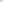 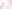 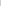 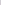 -проведен ремонт автомобильной дороги местного значения в п. Гончарка- 700 м;-проведена работа по формированию технических планов под гидротехническими сооружениями для постановки их на государственный кадастровый учет как бесхозяйные объекты недвижимости, сформирован технический план на 1 водопровод и 3 газопровода и сформированы под ними земельные участки;-выполнены работы по проведению полного комплекса геодезических и кадастровых работ на земельные участки, предназначенные для размещения лесозащитных полос, расположенных в границах МО «Гиагинский район». - приобретён программный комплекс Puls Pro и доступ к сети базовых станций RTNKet на 1 год, также проведена поверка геодезического оборудования GNSS приемник и контроллер.По результатам оценки эффективности реализации муниципальных программ следует, что из 15 муниципальных программ, реализуемых в 2019 году, признаны:11 высокоэффективными –  программы:1. «Развитие культуры и искусства»;2 .«Управление муниципальными финансами»;3.  «Энергосбережение и повышение энергетической эффективности»;4. «Развитие молодежной политики»;5. «Развитие физической культуры и спорта»;6. «Развитие сельского хозяйства и регулирование рынков сельскохозяйственной продукции, сырья и продовольствия»;7. «Защита населения и территории от чрезвычайных ситуаций природного и техногенного характера, обеспечение пожарной безопасности и безопасности  людей на водных объектах на территории муниципального образования «Гиагинский район»; 8..«Обеспечение безопасности дорожного движения в Гиагинском районе»;9.   «Развитие информатизации»;10. «Обеспечение доступным и комфортным жильем и коммунальными услугами»; 11.«Регулирование имущественных отношений».умеренно эффективными – 3 программы:1.  «Развитие образования»;2.  «Доступная среда»;             3.  «Улучшение демографической ситуации на территории муниципального образования».низко эффективными – 1 программа:1.  «Социальная помощь малоимущим гражданам и другим категориям граждан»              Предложения по дальнейшей реализации муниципальных программ1. Повышение эффективности реализации и уровня управления муниципаль-ными программамиПри формировании муниципальных программ, со сроком реализации с 2020 года, руководствоваться Методическими указаниями по разработке муниципальных программ муниципального образования «Гиагинский район», утвержденными постановлением главы МО «Гиагинский район» от 18.11.2019 г. № 312.1.1. Необходимость осуществления приоритизации мероприятий муниципальных программ.При формировании муниципальных программ структурным подразделениям, являющимся ответственными исполнителями муниципальных программ, необходимо осуществить приоритизацию мероприятий муниципальных программ с целью обеспечения финансирования наиболее значимых направлений их реализации в условиях ограниченности финансовых ресурсов. Кроме того, мероприятия должны быть разработаны в соответствии с полномочиями органов местного самоуправления, определенных в пункте 5 статьи 16 Главы 3 Федерального закона от 06 октября 2003 года № 131-ФЗ «Об общих принципах организации местного самоуправления в Российской Федерации».В соответствии с Федеральным законом от 28.06.2014 № 172-ФЗ «О стратегическом планировании в Российской Федерации» муниципальные программы разрабатываются для достижения приоритетов и целей социально-экономического развития муниципального образования «Гиагинский район» для достижения показателей Прогноза социально-экономического развития муниципального образования «Гиагинский район» на среднесрочный период.Указом Президента Российской Федерации от 07 мая 2018 года № 204 «О национальных целях и стратегических задачах развития Российской Федерации на период до 2024 года» определены национальные проекты на уровне Российской Федерации по 12 направлениям развития. Каждый национальный проект включает в себя ряд федеральных проектов.На уровне Республики Адыгея также разработаны региональные проекты, в том числе сформированы по объектные перечни мероприятий и целевых значений показателей. Мероприятия региональных проектов отражены в государственных программах Республики Адыгея, реализуемых до 2024 года.Структурным подразделениям администрации муниципального образования «Гиагинский район», являющимся ответственными исполнителями муниципальных программ, в рамках взаимодействия с отраслевыми Министерствами (ведомствами) Республики Адыгея, необходимо рассмотреть возможность участия в региональных проектах (мероприятиях), посредством формирования муниципальных проектов и включения мероприятий в муниципальные программы.1.2. Планирование и управление реализацией муниципальных программ.При планировании бюджетных ассигнований, в параметры ресурсного обеспечения включаются действующие расходные обязательства, а также предполагаемые объемы бюджетных ассигнований на исполнение принимаемых расходных обязательств.Планирование бюджетных ассигнований осуществляется с учетом оценки эффективности реализации муниципальных программ за предыдущий год.Отсутствие своевременных корректировок основных параметров муниципальных программ, обеспечивающих их соответствие объемам финансирования, затрудняет проведение объективной и достоверной оценки результатов эффективности реализации муниципальных программ, а также проведение мониторинга хода реализации муниципальных программ. 2. Повышение качества программПри формировании целевых показателей муниципальных программ целесообразно включать показатели, увязанные с Указом Президента Российской Федерации от 28 апреля 2008 года № 607 и Указом Президента Российской Федерации от 07 мая 2018 года № 204, а также учитывать приоритетные направления, отраженные в государственных программах. По ряду показателей на момент формирования годового отчета отсутствует фактическое значение показателей (рассчитываемых на основе официальной статистической информации), соответственно отсутствует возможность оценки таких показателей. По ряду муниципальных программ фактически достигнутые значения показателей значительно превышают плановый уровень, что может указывать на занижение прогнозной оценки. Существует еще одна проблема – наличие в муниципальных программах целевых показателей, не имеющих динамики изменения с течением времени, либо отрицательная динамика - такая ситуация приводит к искажению эффективности муниципальных программ. Цели, задачи, ожидаемые результаты и основные мероприятия муниципальных программ должны быть взаимоувязаны с целевыми показателями. Совершенствование системы целевых показателей, на основе которых осуществляется непрерывный контроль за ходом исполнения муниципальных программ, позволит своевременно выявлять проблемы и риски реализации муниципальных программ.Оценка результативности муниципальных программ, реализуемых в 2019 году, отражает результаты деятельности структурных подразделений администрации муниципального образования «Гиагинский район» (эффективное управление за ходом реализации муниципальных программ – своевременность корректировки и мониторинг реализации муниципальных программ). Вместе с тем, муниципальные программы реализуются с учетом объемов финансирования исходя из возможностей бюджета, а не потребностей муниципальных программ.При формировании муниципальных программ, со сроком реализации с 2020 года структурным подразделениям, являющимся ответственными исполнителями муниципальных программ, рассмотреть возможность:- участия в региональных проектах Республики Адыгея на условиях софинансирования;- отражения в муниципальных программах целей, задач, целевых показателей, основных мероприятий, предусмотренных в государственных программах;- укрупнения муниципальных программ, в соответствии с полномочиями муниципального образования по Федеральному закону от 06.10.2003 № 131-ФЗ, для решения приоритетных задач социально-экономического развития муниципального образования «Гиагинский район» по основным направлениям развития.   Руководитель отдела экономического   развития и торговли                                                                                    И. В. Файчук      Приложение 1Сведения об объемах финансирования (о выполнении расходных обязательств) муниципальных программ муниципального образования «Гиагинский район» Управляющая делами                                                                                    Е.Н. ДеркачеваПриложение 2Результаты реализации муниципальных программ и оценка их эффективности за 2019 год     Управляющая делами                                                                                                                                                        Е.Н. ДеркачеваАДЫГЭ РЕСПУБЛИКЭМКIЭМуниципальнэ образованиеу «Джэджэ районным» инароднэ депутатхэм я СоветРЕСПУБЛИКА АДЫГЕЯСовет народных депутатов муниципального образования «Гиагинский район»№п/пПоказателиед. изм.2019г.2018г.отклонение1.Число родившихсячел.304275+292.Число  умершихчел.427391-363.Естествен прирост (+),  убыль  (-)чел.-123-1164.Число  прибывшихчел.1284756+5285.Число  выбывшихчел.1180912+2686.Число  заключенных браковед.151135+167.Число разводовед.127133-6Перечень мероприятий2019 г.уточненный план2019 г. фактическое исполнениеИсполнение1. Эффективное управление, распоряжение имуществом, находящимся в муниципальной собственности муниципального образования «Гиагинский район»1. Эффективное управление, распоряжение имуществом, находящимся в муниципальной собственности муниципального образования «Гиагинский район»1. Эффективное управление, распоряжение имуществом, находящимся в муниципальной собственности муниципального образования «Гиагинский район»1. Эффективное управление, распоряжение имуществом, находящимся в муниципальной собственности муниципального образования «Гиагинский район»Осуществление оценки объектов муниципальной собственности необходимой продажи права аренды или права собственности на торгах, размера арендной оплаты13,913,90100%2. Совершенствование системы учета и содержание объектов собственности муниципального образования «Гиагинский район», совершенствование механизма управления и распоряжения объектами недвижимости, обеспечение полноты и достоверности учета муниципального имущества района2. Совершенствование системы учета и содержание объектов собственности муниципального образования «Гиагинский район», совершенствование механизма управления и распоряжения объектами недвижимости, обеспечение полноты и достоверности учета муниципального имущества района2. Совершенствование системы учета и содержание объектов собственности муниципального образования «Гиагинский район», совершенствование механизма управления и распоряжения объектами недвижимости, обеспечение полноты и достоверности учета муниципального имущества района2. Совершенствование системы учета и содержание объектов собственности муниципального образования «Гиагинский район», совершенствование механизма управления и распоряжения объектами недвижимости, обеспечение полноты и достоверности учета муниципального имущества районаПроведение технической инвентаризации объектов недвижимости — зданий, сооружений137,1137,10100%Укрепление технической оснащенности отдела имуществнно-земельных отношений76,076,00100% 3. Разграничение государственной собственности на землю3. Разграничение государственной собственности на землю3. Разграничение государственной собственности на землю3. Разграничение государственной собственности на землюземельные участки расположенные под объектами недвижимости;55,7255,72      100%земельные участки, государственная собственность на которые не разграничена;181,6181,60      100%4. Обеспечение сохранности имущества, приведение его в нормативное состояние и соответствие установленным санитарным и техническим правилам и нормам, иным требованиям законодательства4. Обеспечение сохранности имущества, приведение его в нормативное состояние и соответствие установленным санитарным и техническим правилам и нормам, иным требованиям законодательства4. Обеспечение сохранности имущества, приведение его в нормативное состояние и соответствие установленным санитарным и техническим правилам и нормам, иным требованиям законодательства4. Обеспечение сохранности имущества, приведение его в нормативное состояние и соответствие установленным санитарным и техническим правилам и нормам, иным требованиям законодательстваВыполнение работ по капитальному ремонту, ремонту и содержанию автомобильных работ общего пользования муниципального образования «Гиагинский район» и искусственных сооружений на них (включая разработку проектной документации и проведение необходимых экспертиз), обустройство автомобильных дорог в целях повышения безопасности дорожного движения413,10391,994,9Внесение взносов для формирования фонда капитального ремонта общего имущества в многоквартирных домах45,2745,26100% ИТОГО по мероприятием922,69901,4897,70№ п/пНаименованиеУточнен-ный план 2019 г., тыс. руб.Исполнено в 2019г. тыс. руб.% исполнения1Муниципальная программа МО «Гиагинский район» «Развитие образования»432317,3430573,399,592Муниципальная программа МО «Гиагинский район» «Развитие культуры и искусства»102160,7102113,099,953Муниципальная программа МО «Гиагинский район» «Управление муниципальными финансами»18373,418362,799,944Муниципальная программа МО «Гиагинский район» «Энергосбережение и повышение энергетической эффективности»1352,41349,199,765Муниципальная программа МО «Гиагинский район» «Развитие молодежной политики»100,098,598,506Муниципальная программа МО «Гиагинский район» «Развитие физической культуры и спорта» 66307,466300,199,987Муниципальная программа МО «Гиагинский район» «Развитие сельского хозяйства и регулирование рынков сельскохозяйственной продукции, сырья и продовольствия» 11521,411520,899,998Муниципальная программа МО «Гиагинский район» «Защита населения и территории от чрезвычайных ситуаций природного и техногенного характера, обеспечение пожарной безопасности и безопасности и безопасности людей на водных объектах на территории муниципального образования «Гиагинский район»2096,72093,499,849Муниципальная программа МО «Гиагинский район» «Обеспечение безопасности дорожного движения в Гиагинском районе»100,0100,0100,010Муниципальная программа МО «Гиагинский район» «Доступная среда»800,3800,3100,011Муниципальная программа МО «Гиагинский район» «Развитие информатизации»915,0915,0100,012Муниципальная программа МО «Гиагинский район» «Обеспечение доступным и комфортным жильем и коммунальными услугами» 14883,914883,6100,013Муниципальная программа МО «Гиагинский район» «Улучшение демографической ситуации на территории муниципального образования» 45,039,988,6614Муниципальная программа МО «Гиагинский район» «Социальная помощь малоимущим гражданам и другим категориям граждан»44,544,5100,0Всего расходов по муниципальным программам651018,0649194,299,7215Муниципальная ведомственная целевая программа МО «Гиагинский район» «Регулирование имущественных отношений»922,7901,597,70ИТОГО по МП и ВЦП651910,7650095,799,72№ п/пМуниципальная программаЦелевой индикаторМероприятияРесурсное обеспечениеОценка эффективностиЗаключение (вывод по результатам оценки)1Муниципальная программа МО «Гиагинский район» «Развитие образования»0,830,860,890,89умеренно эффективная2Муниципальная программа МО «Гиагинский район» «Развитие культуры и искусства»0,920,850,990,92высоко эффективная3Муниципальная программа МО «Гиагинский район» «Управление муниципальными финансами»0,9910,990,99высоко эффективная4Муниципальная программа МО «Гиагинский район» «Энергосбережение и повышение энергетической эффективности»0,8510,990,95высоко эффективная5Муниципальная программа МО «Гиагинский район» «Развитие молодежной политики»0,920,980,9850,96высоко эффективная6Муниципальная программа МО «Гиагинский район» «Развитие физической культуры и спорта» 0,950,980,990,98высоко эффективная7Муниципальная программа МО «Гиагинский район» «Развитие сельского хозяйства и регулирование рынков сельскохозяйственной продукции, сырья и продовольствия» 0,9510,990,98высоко эффективная8Муниципальная программа МО «Гиагинский район» «Защита населения и территории от чрезвычайных ситуаций природного и техногенного характера, обес-печение пожарной безопасности и безопасности людей на водных объектах на территории муниципального образования «Гиагинский район»0,80,950,980,91высоко эффективная9Муниципальная программа МО «Гиагинский район» «Обеспечение  безопасности дорожного движения в Гиагинском районе»0,80,951,00,92высоко эффективная10Муниципальная программа МО «Гиагинский район» «Доступная среда»0,820,810,88умеренно эффективная11Муниципальная программа МО «Гиагинский район» «Развитие информатизации»0,920,810,91высоко эффективная12Муниципальная программа МО «Гиагинский район» «Обеспечение доступным и комфортным жильем и коммунальными услугами» 0,920,941,00,95высоко эффективная13Муниципальная программа МО «Гиагинский район» «Улучшение демографической ситуации на террито-рии муниципального образования» 0,910,880,8860,89умеренно эффективная14Муниципальная программа МО «Гиагинский район» «Социальная помощь малоимущим гражданам и другим категориям граждан»0,50,510,7низко эффективная15Муниципальная ведомственная целевая программа МО «Гиагинский район» «Регулирование имущественных отношений»0,980,960,970,95высоко эффективная